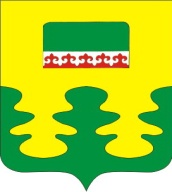 О внесении изменений в постановление администрации Урмаевского сельского поселения Комсомольского района Чувашской Республики от 28.04.2022 г. № 18 «Об утверждении форм заявок на согласование места (площадки) накопления твердых коммунальных отходов и включении сведений о месте (площадке) накопления твердых коммунальных отходов в реестр мест (площадок) накопления твердых  коммунальных отходов на территории Урмаевского сельского поселения»В соответствии с Федеральным законом от 06.10.2003 №131-ФЗ «Об общих принципах организации местного самоуправления в Российской Федерации», постановлением Правительства Российской Федерации от 31.08.2018 № 1039 «Об утверждении Правил обустройства мест (площадок) накопления твёрдых коммунальных отходов и ведения их реестра»,  администрация Урмаевского сельского поселения Комсомольского района  п о с т а н о в л я е т:1. Внести в постановление администрация Урмаевского сельского поселения Комсомольского района Чувашской Республики от 28.04.2022 г. № 18 «Об утверждении форм заявок на согласование места (площадки) накопления твердых коммунальных отходов и включении сведений о месте (площадке) накопления твердых коммунальных отходов в реестр мест (площадок) накопления твердых  коммунальных отходов на территории Урмаевского  сельского поселения» следующие изменения:а) в приложении № 1:- позицию 4 таблицы изложить в следующей редакции:«4. Для юридических лиц, в том числе органов государственной власти  и местного самоуправления: - полное наименование и основной государственный регистрационный номер записи в Едином государственном реестре юридических лиц, фактический адрес»;- таблицу дополнить позицией 4.1 следующего содержания:«4.1 Для индивидуальных предпринимателей:- фамилия, имя, отчество, основной государственный регистрационный номер записи в Едином государственном реестре индивидуальных предпринимателей, адрес регистрации по месту жительства»;- позицию 5 таблицы изложить в следующей редакции:«5. Для физических лиц:- фамилия, имя, отчество, серия, номер и дата выдачи паспорта или иного документа, удостоверяющего личность в соответствии с законодательством Российской Федерации, адрес регистрации по месту жительства, контактные данные»;- приложения к таблице признать утратившими силу;б) в приложении № 2:- позицию 4 таблицы изложить в следующей редакции:«4. Для юридических лиц, в том числе органов государственной власти  и местного самоуправления: - полное наименование и основной государственный регистрационный номер записи в Едином государственном реестре юридических лиц, фактический адрес»;- таблицу дополнить позицией 4.1 следующего содержания:«4.1 Для индивидуальных предпринимателей:- фамилия, имя, отчество, основной государственный регистрационный номер записи в Едином государственном реестре индивидуальных предпринимателей, адрес регистрации по месту жительства»;- позицию 5 таблицы изложить в следующей редакции:«5. Для физических лиц:- фамилия, имя, отчество, серия, номер и дата выдачи паспорта или иного документа, удостоверяющего личность в соответствии с законодательством Российской Федерации, адрес регистрации по месту жительства, контактные данные»;- приложения к таблице признать утратившими силу.2. Настоящее постановление вступает в силу после его официального опубликования в информационном бюллетене «Вестник Урмаевского сельского поселения Комсомольского района».Врио .главы сельского поселения                                 А.А.АрифуллинаЧĂВАШ РЕСПУБЛИКИ КОМСОМОЛЬСКИЙ  РАЙОНĚ ЧУВАШСКАЯ РЕСПУБЛИКА   КОМСОМОЛЬСКИЙ РАЙОН  ЧĂВАШ РЕСПУБЛИКИ КОМСОМОЛЬСКИЙ  РАЙОНĚ АДМИНИСТРАЦИЯУРМАЕВСКОГО  СЕЛЬСКОГОПОСЕЛЕНИЯ ПОСТАНОВЛЕНИЕ12.10.2022г. №43с. УрмаевоУРМАЕЛ  ЯЛ ПОСЕЛЕНИЙĚН АДМИНИСТРАЦИĔ                    ЙЫШАНУ                                                                        12.10.2022г. №43Урмаел  ялěАДМИНИСТРАЦИЯУРМАЕВСКОГО  СЕЛЬСКОГОПОСЕЛЕНИЯ ПОСТАНОВЛЕНИЕ12.10.2022г. №43с. Урмаево